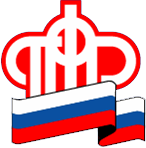       Пенсионный фонд Российской Федерации
       ГУ - Управление Пенсионного фонда РФ   в городе Сургуте          Ханты-Мансийского автономного округа – Югры (межрайонное)07.08.2020                                                                                                                   Пресс-релизЗаказать справку о трудовой деятельности можно на сайте ПФР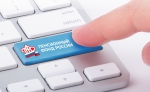 В Личном кабинете гражданина на сайте ПФР работает электронный сервис, через который можно ознакомиться с информацией о своей трудовой деятельности. Услуга доступна тем гражданам, в отношении которых с 1 января 2020 года  были произведены какие-либо кадровые изменения.Сформировать сведения о трудовой деятельности  в специально созданном разделе  Личного кабинета гражданина  «Электронная трудовая книжка» можно в режиме онлайн. Документ сохраняется в pdf - формате. При желании, его можно отправить на указанный адрес электронной почты или просмотреть в разделе «История обращений». Для того чтобы  воспользоваться данной услугой, необходимо иметь подтверждённую учётную запись на портале Госуслуг.Напомним, что с 1 января 2020 года сведения о трудовой деятельности, предоставляемые гражданам из информационных ресурсов ПФР, формируются на основании отчётности работодателей по форме СЗВ-ТД. Ежемесячно не позднее 15-го числа месяца, следующего за отчётным, работодатели направляют в Пенсионный фонд сведения о трудовой деятельности на тех работников, у которых были проведены кадровые мероприятия. Это могут быть: приём на работу, перевод на другую должность, увольнение, переименование организации, установление (присвоение) второй профессии, специальности, иной квалификации, разряда, класса и т.д. Предоставлять сведения также необходимо в случае подачи работником письменного заявления о выбранном способе ведения сведений о трудовой деятельности.